15.06.2020 r.Witam wszystkich bardzo serdecznie.Temat: Jesteśmy Europejczykami. Dodawanie i odejmowanie w zakresie 100. Zadania różne.Edukacja polonistyczna:Dzisiaj porozmawiamy o Europie i jej mieszkańcach. Temat przybliży Ci krótki filmik.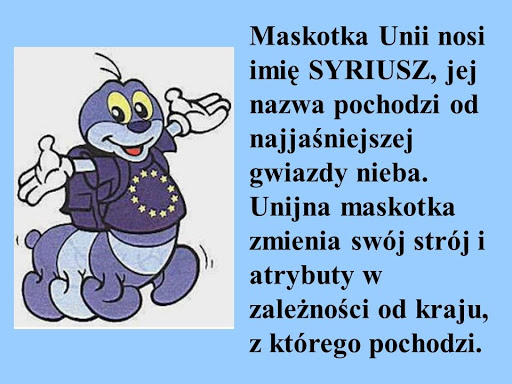 https://www.youtube.com/watch?v=5VVAotBHuiMOtwórz Ćwiczenia polonistyczne.str.68  Przeczytaj, co mówią dzieci z różnych krajów europejskich.           Napisz w zeszycie  podobne zdania o sobie.           Odpowiedz na pytania pod tekstem.str. 69 Przeczytaj polecenia  i wykonaj zad. 1, 2, 3Podręcznik polonistyczny str. 80https://flipbooki.mac.pl/ew/oto-ja-klasa1-podr-hum-2/mobile/index.html#p=82Przepisz do zeszytu dwuznaki, wyrazy oraz zdania.Czas na ruch:https://www.youtube.com/watch?v=FP0wgVhUC9wEdukacja matematyczna:Ćwiczenia matematyczne  str. 61   zad. 1, 2, 3                                             str. 68   zad. 1                                             str. 69   zad. 1, 2                                             str.  67   zad. 3                                             str.  67  zad. 1, 2 dodatkowe dla chętnych                                             str.  87 zad. 1, 2, 3  dodatkowe dla chętnych                                                                  Pozdrawiam, p. Roma WojtuśReligia:Pan Jezus kocha każdego człowieka i wszystkich chce uczynić jedną rodziną Bożą. Dlatego na cały świat posyła swoich uczniów,aby wszędzie opowiadali o Jego miłości. W dalekich krajach ludzie poznają Jezusa dzięki misjonarzom. Głoszą Oni Ewangelię, opiekują się biednymi ludźmi,pomagają im zdobyć jedzenie,ubranie.Misjonarzami są również lekarze ,pielęgniarki, nauczyciele.Pamiętajmy w modlitwie o misjonarzach.                                                                      Pozdrawiam,Język angielski: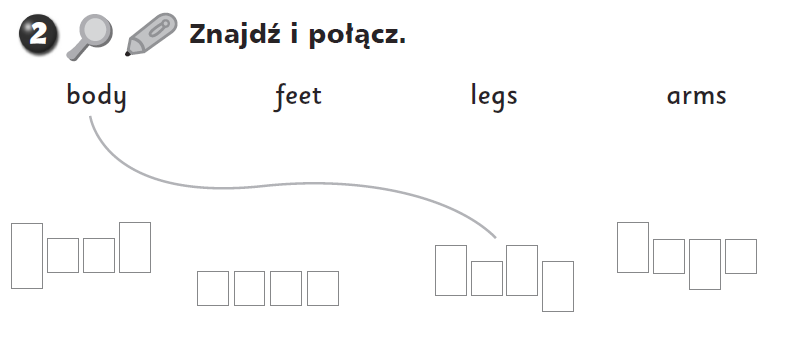 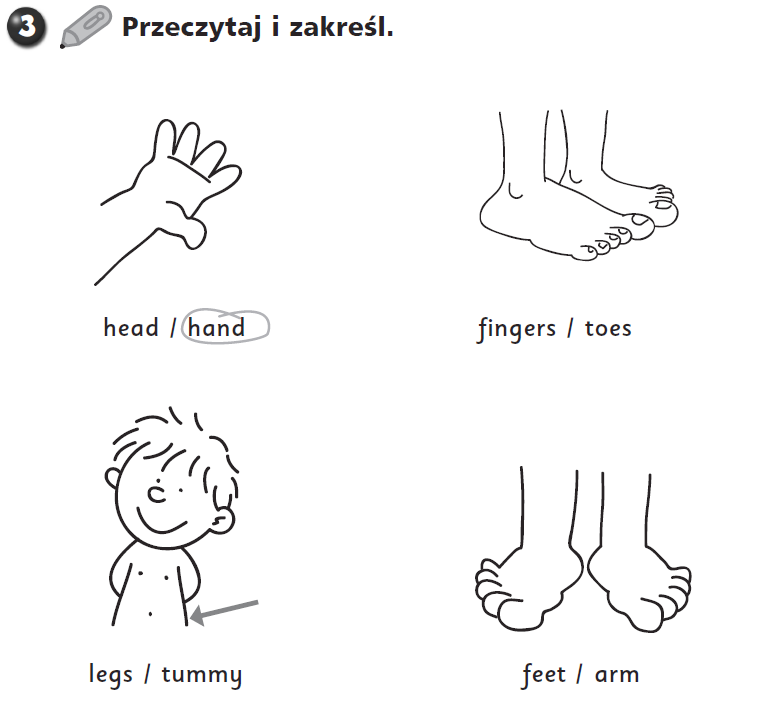 